05.11.21Изучить тему «Наглядные методы обучения (продолжение)» (см. лекцию стр. 2).Практическое заданиеЗаконспектировать в тетрадь. На проверку выслать фото конспекта.Задание выполнить к следующей паре.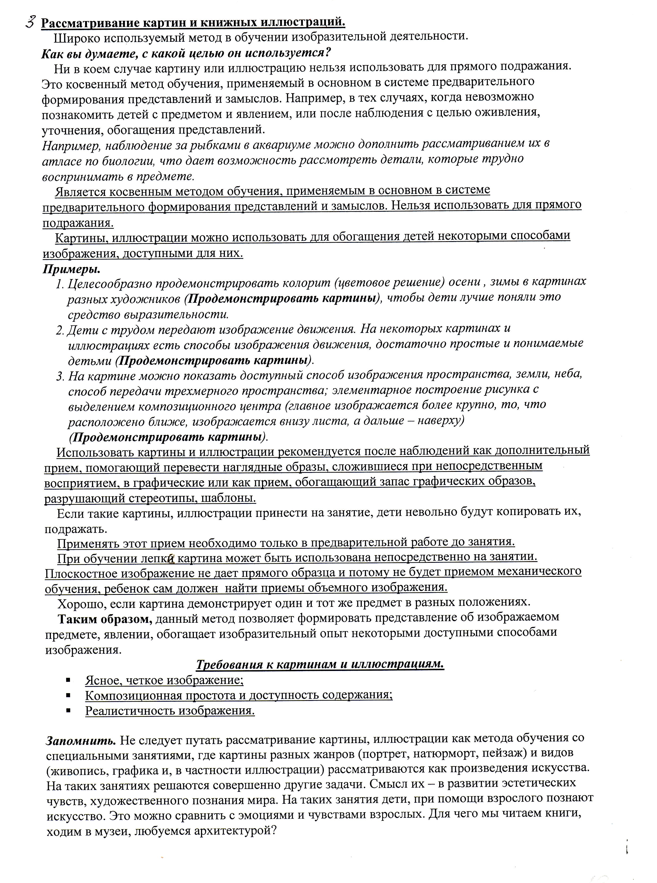 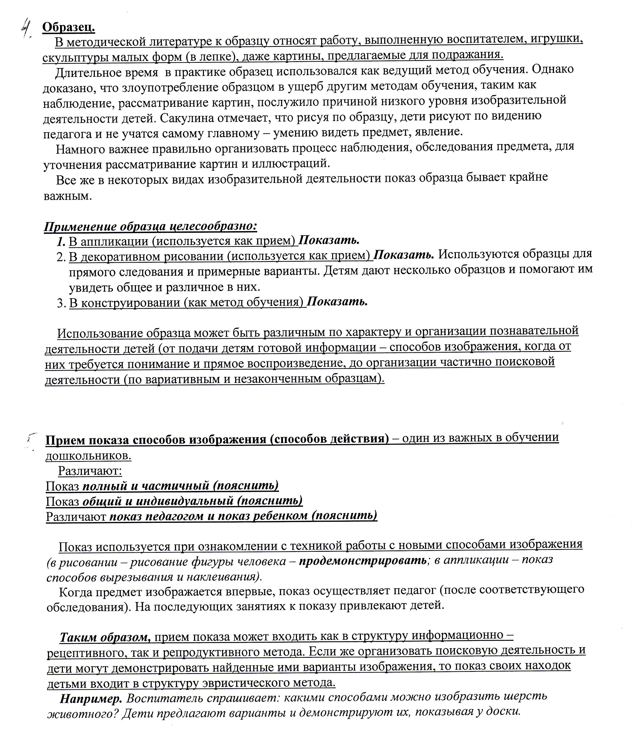 